OTWARCIESZTUCZNAMIN. KARTOPISODPOWIEDZIDALSZA LICYTACJAOTWARCIE NACZWARTEJ RĘCE1♣Tak012-14 PC skład równy (4441 bez singla ♣), 15+PC 5+♣, 18+ PC skład dowolny1 = 0-6PC dow, 7-11PC min 54 młode, 16+PC, bez 4M i 5m sprzedajemy później przez 2nt; 1/♠ = 4+/♠, 7+PC; 1nt = 7-10PC; 2over1 GF; 3♣/ inwit, 3/♠ blokujące z siłą poniżej negatu1♣-1-2 = acol: 2 = wtórny negat; 2♠ = trs. na nt; 2nt = młode; 1♣-1-2nt: 3♣ = puppet odwrotny, 3/ = trs. /♠, 3♠ = kolory młodsze; 1♣-2♣-2//♠ = nie wyklucza silnego wariantu;Bez zmian145+(skład 4441 z singlem ♣), (11)12-17PC1/♠ = 4+/♠, 7+PC; 1nt = 7-10PC, 2♣ = 5+♣, GF; 2 = 4+, 10+PC bez 4M; 2/♠ = 6+/♠(bdb 5), GF; 3♣  inv. 6+♣; 3 = blok; 3/♠ = nat, blokujące1-1-2-2♠ = inwit przez piki (2nt GF);1-1/♠-4= ręka z fitem lepsza niż od razu 4/♠;1-1/♠-2nt = inv, nierówna ręka, bo mogliśmy otw. 1nt lub może być 3/♠ (3 = inv. bez fitu /♠);Bez zmian155+, (11)12-17PC 1♠ = 4+♠, 7+; 1BA = 7-10 bez fitu; 2over1 GF; 2nt inwit z fitem; 3♣/ = inv. 6+♣/; 3 = blok; 3♠ = splinter; 3nt = do gry1-2♣-2-2nt = forsujące - dalej opisujemy skład;1-2-2♠ = inwit przez piki (2nt naturalny inwit);1-2♣-2-2 = najsilniejsze, 3 lepsza ręka;1-2♣ -2/3= 5+4+; 15+,5+5+=PC w kolorachBez zmian1♠55+♠, (11)12-17PC1nt = 7-10 bez fitu; 2over1 GF; 2nt inwit z fitem; 3♣// = inv. 6+♣//; 3♠ = blok, 3nt = do gry1♠-2♣-2♠-2nt = forsujące - dalej opisujemy skład;1♠ -2-2♠ = nie powinno być 3♠ (na 2nt też) u odp.;1♠-2♣-2-2♠ = najsilniejsze, 3♠ lepsza ręka;Bez zmian1nt015-17 PC, skład równy (dopuszcza się starszą piątkę, młodszą szóstkę albo singlowego asa)2♣ = stayman; 2 = trs.; 2= trs.♠; 2♠ = trs.♣ lub inv.; 2nt = trs.; 3♣/ = inv. 6+♣/; 3/♠ = 5431 GF; 4♣ = gerber; 4/ = duży trs. /♠;1nt-2♣-2-2/♠ = do gry;1nt-2♣-2-3/♠ = Smoleń 4/♠ - 5♠/;1nt-2♣-coś-3♣/ = 5+♣/ 4 starszy, GFBez zmian2♣Tak0(10)11-14PC, 5+♣ i 4//♠ lub 6+♣ 2 = pytanie, 10+PC (może być blefowe); 2/♠ = do gry; 2nt = dwuznaczne; 3♣ = inv. do nt; 3//♠ = inv. 6+//♠; 3nt = do gry; 4/♠ = do gry2♣-2nt: normalne podniesienie lub dwukolorówka => 3♣ i teraz 3= 5/♠, inv.; 3 = 5/ GF; 3♠ = 5♠/ GF; 3nt = 5/♠ GF; po 2 => 2nt = 5+♣, 4Bez zmian2Tak0(5)6+/♠, blokujące2/♠= do koloru; 2nt = pytanie, 3♣ = GF własny; 3= inv; 3= blok; 3nt = do gry; 4♣/ = zalicytuj trs./sam2- 2nt: 3♣ = max; 3= min z ; 3 = min z ♠; 3♠=, kolor AKJ, ADW; 3BA = ♠, kolor AKJ, ADWBez zmian2Tak55+oraz 5+♣//♠, blokujące2♠ = p/c; 2nt = pytanie GF; 3♣ = 6+♣, GF; 3= inv. do 4; 3= do gry; 3♠ = 6+♠, GF; 3nt = do gry2- 2nt = czasem może być blefoweBez zmian2♠Tak55+♠ oraz 5+♣/, blokujące2nt = pytanie GF; 3♣=p/c; 3= inv. do 4♠; 3= 6+,GF; 3♠= do gry; 3nt = do gry;2♠- 2nt = czasem może być blefoweBez zmian2ntTak05+♣ oraz 5+, blokujące3♣/ = do koloru; 3/♠ = GF, aspiracje szlemikowe, 6+/♠; 3nt = do gry; 4/5♣/ = blokująceBez zmian3♣6Blokujące (konstruktywnie)3= naturalne lub przejściowe z fitem ♣; 3/♠ = nat. forsujące; 3nt = do gry; Po interwencji kontry są karne (po otw. 3//♠ również)36Blokujące (konstruktywnie)3/♠ = nat. forsujące; 3nt = do gry;KONWENCJE STREFY SZLEMOWEJKONWENCJE STREFY SZLEMOWEJ36Blokujące (destruktywnie)3♠ = nat. forsujące; 3nt = do gry;Blackwood 102 na 5 wartości przy 2 asach z damą atu i królami (drabinką)Blackwood 102 na 5 wartości przy 2 asach z damą atu i królami (drabinką)3♠6Blokujące (destruktywnie)3nt = do gry,Splintery, cue-bidySplintery, cue-bidy3nt Tak07+♣/(pełne!) bez bocznego dojścia4/5♣ = p/c, 4 = pytanie o krótkość: 4/♠ =krótkość, 4nt = brak; WEJŚCIA W LICYTACJI DWUSTRONNEJWEJŚCIA W LICYTACJI DWUSTRONNEJWISTY I SYGNAŁY OBROŃCÓWWISTY I SYGNAŁY OBROŃCÓWWISTY I SYGNAŁY OBROŃCÓWWISTY I SYGNAŁY OBROŃCÓWKarta Konwencyjna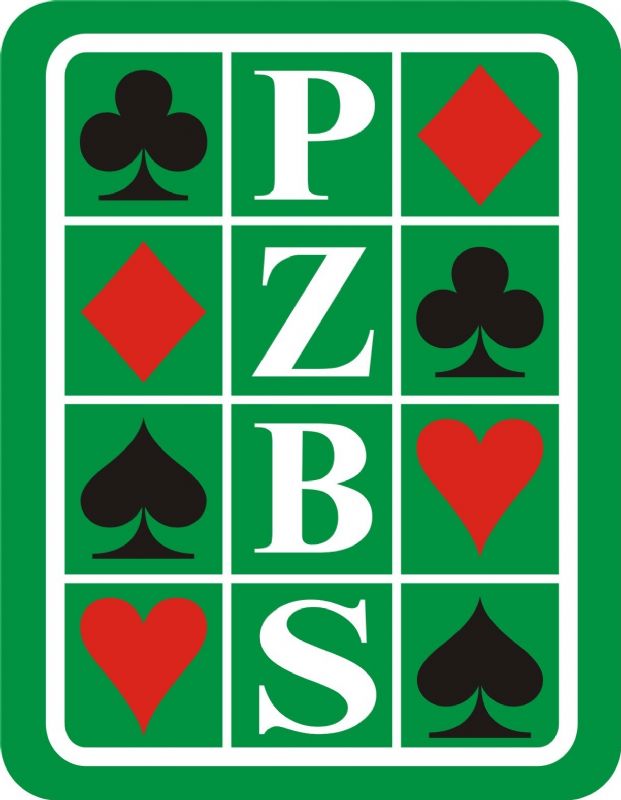 WEJŚCIA W OBRONIEWEJŚCIA W OBRONIEWYJŚCIAWYJŚCIAWYJŚCIAWYJŚCIAWYJŚCIAKarta Konwencyjnakolor (4)5+, 9-17PClicytacja z przeskokiem słaba – blokująca1/♠ - 3/♠ = wywiad bezatutowy (w oparciu zapewne o kolor młodszy) lub silna karta na drugim starszymkolor (4)5+, 9-17PClicytacja z przeskokiem słaba – blokująca1/♠ - 3/♠ = wywiad bezatutowy (w oparciu zapewne o kolor młodszy) lub silna karta na drugim starszymwyjścieprzeciw grze w kolorprzeciw grze w kolorprzeciw grze w BAprzeciw grze w BA♠♣kolor (4)5+, 9-17PClicytacja z przeskokiem słaba – blokująca1/♠ - 3/♠ = wywiad bezatutowy (w oparciu zapewne o kolor młodszy) lub silna karta na drugim starszymkolor (4)5+, 9-17PClicytacja z przeskokiem słaba – blokująca1/♠ - 3/♠ = wywiad bezatutowy (w oparciu zapewne o kolor młodszy) lub silna karta na drugim starszymw asaAx(+), AKx(+)Ax(+), AKx(+)Ax, AKx(+)Ax, AKx(+)kolor (4)5+, 9-17PClicytacja z przeskokiem słaba – blokująca1/♠ - 3/♠ = wywiad bezatutowy (w oparciu zapewne o kolor młodszy) lub silna karta na drugim starszymkolor (4)5+, 9-17PClicytacja z przeskokiem słaba – blokująca1/♠ - 3/♠ = wywiad bezatutowy (w oparciu zapewne o kolor młodszy) lub silna karta na drugim starszymw królaAK, KD(W)x(+)AK, KD(W)x(+)AKW10(+), KDW(+)AKW10(+), KDW(+)   JEDNOLITY SYSTEM WJ’owców*JUST BRIDGE I AZS AGH KRAKÓWkolor (4)5+, 9-17PClicytacja z przeskokiem słaba – blokująca1/♠ - 3/♠ = wywiad bezatutowy (w oparciu zapewne o kolor młodszy) lub silna karta na drugim starszymkolor (4)5+, 9-17PClicytacja z przeskokiem słaba – blokująca1/♠ - 3/♠ = wywiad bezatutowy (w oparciu zapewne o kolor młodszy) lub silna karta na drugim starszymw damęDW(10)x(+)DW(10)x(+)DW(10)x(+), ADW(+)DW(10)x(+), ADW(+)   JEDNOLITY SYSTEM WJ’owców*JUST BRIDGE I AZS AGH KRAKÓWkolor (4)5+, 9-17PClicytacja z przeskokiem słaba – blokująca1/♠ - 3/♠ = wywiad bezatutowy (w oparciu zapewne o kolor młodszy) lub silna karta na drugim starszymkolor (4)5+, 9-17PClicytacja z przeskokiem słaba – blokująca1/♠ - 3/♠ = wywiad bezatutowy (w oparciu zapewne o kolor młodszy) lub silna karta na drugim starszymw waletaW10(9)x(+)W10(9)x(+)W10(9)x(+)W10(9)x(+)KATEGORIA PZBS: ZielonyZAWODY: III liga DMP 2017*Tylko zestawienie Śliwiński – Kurzak/ByraKATEGORIA PZBS: ZielonyZAWODY: III liga DMP 2017*Tylko zestawienie Śliwiński – Kurzak/ByraWEJŚCIE 1BAWEJŚCIE 1BA10F109(+), 10xF109(+), 10xF10x, AW10x(+)F10x, AW10x(+)KATEGORIA PZBS: ZielonyZAWODY: III liga DMP 2017*Tylko zestawienie Śliwiński – Kurzak/ByraKATEGORIA PZBS: ZielonyZAWODY: III liga DMP 2017*Tylko zestawienie Śliwiński – Kurzak/Byraklasyczne po 1♣///♠; na wygasającej 11-14PC (ktr potem nt = ok. 15-18); 2nt na wygasającej 19-21klasyczne po 1♣///♠; na wygasającej 11-14PC (ktr potem nt = ok. 15-18); 2nt na wygasającej 19-219F9x, 109x(+)F9x, 109x(+)F9x, 109x(+)F9x, 109x(+)KATEGORIA PZBS: ZielonyZAWODY: III liga DMP 2017*Tylko zestawienie Śliwiński – Kurzak/ByraKATEGORIA PZBS: ZielonyZAWODY: III liga DMP 2017*Tylko zestawienie Śliwiński – Kurzak/ByraWEJŚCIA Z PRZESKOKIEMWEJŚCIA Z PRZESKOKIEMw wysoką xFXx, xXxx(+)FXx, xXxx(+)FXx, xXxx(+)FXx, xXxx(+)STRESZCZENIE SYSTEMUSTRESZCZENIE SYSTEMU2M/3X blokujące, kolor (5)6+. 2M/3X blokujące, kolor (5)6+. w niską xFxxX(+), xXFxxX(+), xXFxxX(+), xXFxxX(+), xXSTRESZCZENIE SYSTEMUSTRESZCZENIE SYSTEMU2M/3X blokujące, kolor (5)6+. 2M/3X blokujące, kolor (5)6+. OPIS OGÓLNYOPIS OGÓLNYWEJŚCIA KOLOREM PRZECIWNIKAWEJŚCIA KOLOREM PRZECIWNIKASYGNAŁY UPORZĄDKOWANE POD WZGLĘDEM WAŻNOŚCISYGNAŁY UPORZĄDKOWANE POD WZGLĘDEM WAŻNOŚCISYGNAŁY UPORZĄDKOWANE POD WZGLĘDEM WAŻNOŚCISYGNAŁY UPORZĄDKOWANE POD WZGLĘDEM WAŻNOŚCISYGNAŁY UPORZĄDKOWANE POD WZGLĘDEM WAŻNOŚCIWspólny Język – otwarcia na poziomie jednego do 17PC z wyjątkiem otwarcia 1♣. 2over1 zawsze GF, preferencja kolorów starszych do 11PC.Byra Aleksandra (14522)Kurzak Przemysław (14525)Śliwiński Maciej (13966).Wspólny Język – otwarcia na poziomie jednego do 17PC z wyjątkiem otwarcia 1♣. 2over1 zawsze GF, preferencja kolorów starszych do 11PC.Byra Aleksandra (14522)Kurzak Przemysław (14525)Śliwiński Maciej (13966).Dwukolorówki Michaelsea = mini(6-10PC)/maxi(16+PC); Dwukolorówki Michaelsea = mini(6-10PC)/maxi(16+PC); SYGNAŁY UPORZĄDKOWANE POD WZGLĘDEM WAŻNOŚCISYGNAŁY UPORZĄDKOWANE POD WZGLĘDEM WAŻNOŚCISYGNAŁY UPORZĄDKOWANE POD WZGLĘDEM WAŻNOŚCISYGNAŁY UPORZĄDKOWANE POD WZGLĘDEM WAŻNOŚCISYGNAŁY UPORZĄDKOWANE POD WZGLĘDEM WAŻNOŚCIWspólny Język – otwarcia na poziomie jednego do 17PC z wyjątkiem otwarcia 1♣. 2over1 zawsze GF, preferencja kolorów starszych do 11PC.Byra Aleksandra (14522)Kurzak Przemysław (14525)Śliwiński Maciej (13966).Wspólny Język – otwarcia na poziomie jednego do 17PC z wyjątkiem otwarcia 1♣. 2over1 zawsze GF, preferencja kolorów starszych do 11PC.Byra Aleksandra (14522)Kurzak Przemysław (14525)Śliwiński Maciej (13966).PRZECIW BEZ ATU KLASYCZNEMUPRZECIW BEZ ATU KLASYCZNEMUdo wyjścia partnera:do wyjścia partnera:marka odwrotna, ilościówka odwrotna, Lavinthalmarka odwrotna, ilościówka odwrotna, Lavinthalmarka odwrotna, ilościówka odwrotna, LavinthalWspólny Język – otwarcia na poziomie jednego do 17PC z wyjątkiem otwarcia 1♣. 2over1 zawsze GF, preferencja kolorów starszych do 11PC.Byra Aleksandra (14522)Kurzak Przemysław (14525)Śliwiński Maciej (13966).Wspólny Język – otwarcia na poziomie jednego do 17PC z wyjątkiem otwarcia 1♣. 2over1 zawsze GF, preferencja kolorów starszych do 11PC.Byra Aleksandra (14522)Kurzak Przemysław (14525)Śliwiński Maciej (13966).bezpośredniona wygasającejdo wyjścia partnera:do wyjścia partnera:marka odwrotna, ilościówka odwrotna, Lavinthalmarka odwrotna, ilościówka odwrotna, Lavinthalmarka odwrotna, ilościówka odwrotna, LavinthalWspólny Język – otwarcia na poziomie jednego do 17PC z wyjątkiem otwarcia 1♣. 2over1 zawsze GF, preferencja kolorów starszych do 11PC.Byra Aleksandra (14522)Kurzak Przemysław (14525)Śliwiński Maciej (13966).Wspólny Język – otwarcia na poziomie jednego do 17PC z wyjątkiem otwarcia 1♣. 2over1 zawsze GF, preferencja kolorów starszych do 11PC.Byra Aleksandra (14522)Kurzak Przemysław (14525)Śliwiński Maciej (13966).ktr = 5♣/oraz 4/♠2♣ = stare2= multi (może być z 5)2= 5oraz 4♣/2♠ = 5♠ oraz 4♣/2nt = młodektr = 10+PC2♣ = stare2= 5+2= 5+2♠ = 5+♠2nt = młodedo wyjścia partnera:do wyjścia partnera:marka odwrotna, ilościówka odwrotna, Lavinthalmarka odwrotna, ilościówka odwrotna, Lavinthalmarka odwrotna, ilościówka odwrotna, LavinthalWspólny Język – otwarcia na poziomie jednego do 17PC z wyjątkiem otwarcia 1♣. 2over1 zawsze GF, preferencja kolorów starszych do 11PC.Byra Aleksandra (14522)Kurzak Przemysław (14525)Śliwiński Maciej (13966).Wspólny Język – otwarcia na poziomie jednego do 17PC z wyjątkiem otwarcia 1♣. 2over1 zawsze GF, preferencja kolorów starszych do 11PC.Byra Aleksandra (14522)Kurzak Przemysław (14525)Śliwiński Maciej (13966).ktr = 5♣/oraz 4/♠2♣ = stare2= multi (może być z 5)2= 5oraz 4♣/2♠ = 5♠ oraz 4♣/2nt = młodektr = 10+PC2♣ = stare2= 5+2= 5+2♠ = 5+♠2nt = młodedo wyjścia partnera:do wyjścia partnera:marka odwrotna, ilościówka odwrotna, Lavinthalmarka odwrotna, ilościówka odwrotna, Lavinthalmarka odwrotna, ilościówka odwrotna, LavinthalSPECJALNE ODZYWKI KTÓRE WYMAGAJĄ OBRONYSPECJALNE ODZYWKI KTÓRE WYMAGAJĄ OBRONYktr = 5♣/oraz 4/♠2♣ = stare2= multi (może być z 5)2= 5oraz 4♣/2♠ = 5♠ oraz 4♣/2nt = młodektr = 10+PC2♣ = stare2= 5+2= 5+2♠ = 5+♠2nt = młodedo wyjścia rozgr.do wyjścia rozgr.Potwierdzenie wistu (nt), ilościówka odwrotna, LavinthalPotwierdzenie wistu (nt), ilościówka odwrotna, LavinthalPotwierdzenie wistu (nt), ilościówka odwrotna, LavinthalSPECJALNE ODZYWKI KTÓRE WYMAGAJĄ OBRONYSPECJALNE ODZYWKI KTÓRE WYMAGAJĄ OBRONYktr = 5♣/oraz 4/♠2♣ = stare2= multi (może być z 5)2= 5oraz 4♣/2♠ = 5♠ oraz 4♣/2nt = młodektr = 10+PC2♣ = stare2= 5+2= 5+2♠ = 5+♠2nt = młodedo wyjścia rozgr.do wyjścia rozgr.Potwierdzenie wistu (nt), ilościówka odwrotna, LavinthalPotwierdzenie wistu (nt), ilościówka odwrotna, LavinthalPotwierdzenie wistu (nt), ilościówka odwrotna, Lavinthal2♣ = Precision (może być z karami!)2= mini multi2 = dwukolorówka 5+-5+♣//♠ 2♠ = dwukolorówka 5+♠-5+♣/2nt = młode3nt = gambling bez bocznego dojścia2♣ = Precision (może być z karami!)2= mini multi2 = dwukolorówka 5+-5+♣//♠ 2♠ = dwukolorówka 5+♠-5+♣/2nt = młode3nt = gambling bez bocznego dojściaktr = 5♣/oraz 4/♠2♣ = stare2= multi (może być z 5)2= 5oraz 4♣/2♠ = 5♠ oraz 4♣/2nt = młodektr = 10+PC2♣ = stare2= 5+2= 5+2♠ = 5+♠2nt = młodedo innego koloru: do innego koloru: Lavinthal(kolor), zrzutka krakowska(nt)Lavinthal(kolor), zrzutka krakowska(nt)Lavinthal(kolor), zrzutka krakowska(nt)2♣ = Precision (może być z karami!)2= mini multi2 = dwukolorówka 5+-5+♣//♠ 2♠ = dwukolorówka 5+♠-5+♣/2nt = młode3nt = gambling bez bocznego dojścia2♣ = Precision (może być z karami!)2= mini multi2 = dwukolorówka 5+-5+♣//♠ 2♠ = dwukolorówka 5+♠-5+♣/2nt = młode3nt = gambling bez bocznego dojściaktr = 5♣/oraz 4/♠2♣ = stare2= multi (może być z 5)2= 5oraz 4♣/2♠ = 5♠ oraz 4♣/2nt = młodektr = 10+PC2♣ = stare2= 5+2= 5+2♠ = 5+♠2nt = młodeKONTRYKONTRYKONTRYKONTRYKONTRY2♣ = Precision (może być z karami!)2= mini multi2 = dwukolorówka 5+-5+♣//♠ 2♠ = dwukolorówka 5+♠-5+♣/2nt = młode3nt = gambling bez bocznego dojścia2♣ = Precision (może być z karami!)2= mini multi2 = dwukolorówka 5+-5+♣//♠ 2♠ = dwukolorówka 5+♠-5+♣/2nt = młode3nt = gambling bez bocznego dojściaktr = 5♣/oraz 4/♠2♣ = stare2= multi (może być z 5)2= 5oraz 4♣/2♠ = 5♠ oraz 4♣/2nt = młodektr = 10+PC2♣ = stare2= 5+2= 5+2♠ = 5+♠2nt = młodeKONTRY WYWOŁAWCZEKONTRY WYWOŁAWCZEKONTRY WYWOŁAWCZEKONTRY WYWOŁAWCZEKONTRY WYWOŁAWCZE2♣ = Precision (może być z karami!)2= mini multi2 = dwukolorówka 5+-5+♣//♠ 2♠ = dwukolorówka 5+♠-5+♣/2nt = młode3nt = gambling bez bocznego dojścia2♣ = Precision (może być z karami!)2= mini multi2 = dwukolorówka 5+-5+♣//♠ 2♠ = dwukolorówka 5+♠-5+♣/2nt = młode3nt = gambling bez bocznego dojściaPRZECIW ZAPORÓWKOMPRZECIW ZAPORÓWKOMkontra wywoławcza lub objaśniająca negat po kontrze partnera na 1♣kolor przeciwnika = F1na pozycji wygasającej kontra może być słabszakontra wywoławcza lub objaśniająca negat po kontrze partnera na 1♣kolor przeciwnika = F1na pozycji wygasającej kontra może być słabszakontra wywoławcza lub objaśniająca negat po kontrze partnera na 1♣kolor przeciwnika = F1na pozycji wygasającej kontra może być słabszakontra wywoławcza lub objaśniająca negat po kontrze partnera na 1♣kolor przeciwnika = F1na pozycji wygasającej kontra może być słabszakontra wywoławcza lub objaśniająca negat po kontrze partnera na 1♣kolor przeciwnika = F1na pozycji wygasającej kontra może być słabsza2♣ = Precision (może być z karami!)2= mini multi2 = dwukolorówka 5+-5+♣//♠ 2♠ = dwukolorówka 5+♠-5+♣/2nt = młode3nt = gambling bez bocznego dojścia2♣ = Precision (może być z karami!)2= mini multi2 = dwukolorówka 5+-5+♣//♠ 2♠ = dwukolorówka 5+♠-5+♣/2nt = młode3nt = gambling bez bocznego dojściakolor = naturalne, konstruktywnekontra = wywoławcza, potem ewentualnie Lebensohl2nt = 15-17(18)PC z trzymaniem w kolorze przeciwnikakolor = naturalne, konstruktywnekontra = wywoławcza, potem ewentualnie Lebensohl2nt = 15-17(18)PC z trzymaniem w kolorze przeciwnikakontra wywoławcza lub objaśniająca negat po kontrze partnera na 1♣kolor przeciwnika = F1na pozycji wygasającej kontra może być słabszakontra wywoławcza lub objaśniająca negat po kontrze partnera na 1♣kolor przeciwnika = F1na pozycji wygasającej kontra może być słabszakontra wywoławcza lub objaśniająca negat po kontrze partnera na 1♣kolor przeciwnika = F1na pozycji wygasającej kontra może być słabszakontra wywoławcza lub objaśniająca negat po kontrze partnera na 1♣kolor przeciwnika = F1na pozycji wygasającej kontra może być słabszakontra wywoławcza lub objaśniająca negat po kontrze partnera na 1♣kolor przeciwnika = F1na pozycji wygasającej kontra może być słabsza2♣ = Precision (może być z karami!)2= mini multi2 = dwukolorówka 5+-5+♣//♠ 2♠ = dwukolorówka 5+♠-5+♣/2nt = młode3nt = gambling bez bocznego dojścia2♣ = Precision (może być z karami!)2= mini multi2 = dwukolorówka 5+-5+♣//♠ 2♠ = dwukolorówka 5+♠-5+♣/2nt = młode3nt = gambling bez bocznego dojściaPRZECIW SZTUCZNYM SILNYM OTWARCIOMPRZECIW SZTUCZNYM SILNYM OTWARCIOMSPECJALNE SZTUCZNE KONTRY I REKONTRYSPECJALNE SZTUCZNE KONTRY I REKONTRYSPECJALNE SZTUCZNE KONTRY I REKONTRYSPECJALNE SZTUCZNE KONTRY I REKONTRYSPECJALNE SZTUCZNE KONTRY I REKONTRYSPECJALNE SEKWENCJE Z FORSUJĄCYM PASEMSPECJALNE SEKWENCJE Z FORSUJĄCYM PASEMkontra na sztuczne wejście = wistowawejścia naturalnekontra na sztuczne wejście = wistowawejścia naturalneKontry: wywoławcza, negatywna, fit (nie trzeba mieć nadwyżki), inwit, wistowaRekontry: SOS, fitKontry: wywoławcza, negatywna, fit (nie trzeba mieć nadwyżki), inwit, wistowaRekontry: SOS, fitKontry: wywoławcza, negatywna, fit (nie trzeba mieć nadwyżki), inwit, wistowaRekontry: SOS, fitKontry: wywoławcza, negatywna, fit (nie trzeba mieć nadwyżki), inwit, wistowaRekontry: SOS, fitKontry: wywoławcza, negatywna, fit (nie trzeba mieć nadwyżki), inwit, wistowaRekontry: SOS, fitbrakbrakkontra na sztuczne wejście = wistowawejścia naturalnekontra na sztuczne wejście = wistowawejścia naturalneKontry: wywoławcza, negatywna, fit (nie trzeba mieć nadwyżki), inwit, wistowaRekontry: SOS, fitKontry: wywoławcza, negatywna, fit (nie trzeba mieć nadwyżki), inwit, wistowaRekontry: SOS, fitKontry: wywoławcza, negatywna, fit (nie trzeba mieć nadwyżki), inwit, wistowaRekontry: SOS, fitKontry: wywoławcza, negatywna, fit (nie trzeba mieć nadwyżki), inwit, wistowaRekontry: SOS, fitKontry: wywoławcza, negatywna, fit (nie trzeba mieć nadwyżki), inwit, wistowaRekontry: SOS, fitWAŻNE UWAGI, KTÓRE NIE PASUJĄ GDZIE INDZIEJWAŻNE UWAGI, KTÓRE NIE PASUJĄ GDZIE INDZIEJPRZECIW KONTRZE WYWOŁAWCZEJPRZECIW KONTRZE WYWOŁAWCZEJKontry: wywoławcza, negatywna, fit (nie trzeba mieć nadwyżki), inwit, wistowaRekontry: SOS, fitKontry: wywoławcza, negatywna, fit (nie trzeba mieć nadwyżki), inwit, wistowaRekontry: SOS, fitKontry: wywoławcza, negatywna, fit (nie trzeba mieć nadwyżki), inwit, wistowaRekontry: SOS, fitKontry: wywoławcza, negatywna, fit (nie trzeba mieć nadwyżki), inwit, wistowaRekontry: SOS, fitKontry: wywoławcza, negatywna, fit (nie trzeba mieć nadwyżki), inwit, wistowaRekontry: SOS, fitNiektórzy gracze w naszej drużynie posiadają indywidualne preferencje, które będą każdorazowo alterowane.Niektórzy gracze w naszej drużynie posiadają indywidualne preferencje, które będą każdorazowo alterowane.rekontra siłowa (GF z fitem, po otwarciu kolorowym = później licytujemy kolor partnera lub 10+); inne bilansowe; rekontra siłowa (GF z fitem, po otwarciu kolorowym = później licytujemy kolor partnera lub 10+); inne bilansowe; Kontry: wywoławcza, negatywna, fit (nie trzeba mieć nadwyżki), inwit, wistowaRekontry: SOS, fitKontry: wywoławcza, negatywna, fit (nie trzeba mieć nadwyżki), inwit, wistowaRekontry: SOS, fitKontry: wywoławcza, negatywna, fit (nie trzeba mieć nadwyżki), inwit, wistowaRekontry: SOS, fitKontry: wywoławcza, negatywna, fit (nie trzeba mieć nadwyżki), inwit, wistowaRekontry: SOS, fitKontry: wywoławcza, negatywna, fit (nie trzeba mieć nadwyżki), inwit, wistowaRekontry: SOS, fitNiektórzy gracze w naszej drużynie posiadają indywidualne preferencje, które będą każdorazowo alterowane.Niektórzy gracze w naszej drużynie posiadają indywidualne preferencje, które będą każdorazowo alterowane.rekontra siłowa (GF z fitem, po otwarciu kolorowym = później licytujemy kolor partnera lub 10+); inne bilansowe; rekontra siłowa (GF z fitem, po otwarciu kolorowym = później licytujemy kolor partnera lub 10+); inne bilansowe; Kontry: wywoławcza, negatywna, fit (nie trzeba mieć nadwyżki), inwit, wistowaRekontry: SOS, fitKontry: wywoławcza, negatywna, fit (nie trzeba mieć nadwyżki), inwit, wistowaRekontry: SOS, fitKontry: wywoławcza, negatywna, fit (nie trzeba mieć nadwyżki), inwit, wistowaRekontry: SOS, fitKontry: wywoławcza, negatywna, fit (nie trzeba mieć nadwyżki), inwit, wistowaRekontry: SOS, fitKontry: wywoławcza, negatywna, fit (nie trzeba mieć nadwyżki), inwit, wistowaRekontry: SOS, fitODZYWKI PSYCHOLOGICZNEODZYWKI PSYCHOLOGICZNErekontra siłowa (GF z fitem, po otwarciu kolorowym = później licytujemy kolor partnera lub 10+); inne bilansowe; rekontra siłowa (GF z fitem, po otwarciu kolorowym = później licytujemy kolor partnera lub 10+); inne bilansowe; Kontry: wywoławcza, negatywna, fit (nie trzeba mieć nadwyżki), inwit, wistowaRekontry: SOS, fitKontry: wywoławcza, negatywna, fit (nie trzeba mieć nadwyżki), inwit, wistowaRekontry: SOS, fitKontry: wywoławcza, negatywna, fit (nie trzeba mieć nadwyżki), inwit, wistowaRekontry: SOS, fitKontry: wywoławcza, negatywna, fit (nie trzeba mieć nadwyżki), inwit, wistowaRekontry: SOS, fitKontry: wywoławcza, negatywna, fit (nie trzeba mieć nadwyżki), inwit, wistowaRekontry: SOS, fitRzadko, ale patrz wyżejRzadko, ale patrz wyżej